SMLOUVA O spolupráciuzavřely níže uvedeného dne, měsíce a roku a za následujících podmínek tyto smluvní stranyMasarykova univerzita	Sídlo: 	Žerotínovo náměstí 617/9, 601 77 Brno
IČ: 	00216224
DIČ: 	CZ00216224
Bankovní spojení: 	85636621/0100, vedený u KB Brno
Zastoupené: 	Mgr. Martou Valešovou, MBA
dále též jako „MU“aMendelova univerzita v Brně	Sídlo: 	Zemědělská 1/1665, 613 00 Brno
IČ: 	62156489
DIČ: 	CZ62156489
Bankovní spojení: 	7200310267/0100, vedený u KB
Zastoupená: 	XXXXXXXXX
dále též jako „MENDELU“aVysoké učení technické v Brně	Sídlo: 	Antonínská 548/1, 601 90 Brno
IČ: 	00216305 (veřejná vysoká škola, nezapisuje se do OR)
DIČ: 	CZ00216305
Bankovní spojení: 	účet č. 111043273/0300 vedený u ČSOB
Zastoupené: 	XXXXXXXXX
dále též jako „VUT“Článek 1
Účel smlouvy1.	Smluvní strany touto smlouvou upravují svá vzájemná práva a povinnosti při spolupráci a zavazují se postupovat při spolupráci v souladu s touto smlouvou a dodržovat práva a povinnosti touto smlouvou stanovená při pořádání 17. ročníku Veletrhu pracovních příležitostí JobChallenge, který se bude konat dne 1. listopadu 2023 v Hotelu Passage, Lidická 23, 602 00 Brno-střed.2.	Veletrh JobChallenge je jedním z nejznámějších veletrhů práce pro studenty a absolventy vysokých škol v ČR. Jeho 17. ročník pořádá Kariérní centrum MU, Poradenské a profesní centrum ICV MENDELU a Institut celoživotního vzdělávání VUT. Posláním veletrhu je orientovat studenty na trhu práce. Obsahuje prezentaci potenciálních zaměstnavatelů a další doprovodné aktivity zaměřené na zefektivnění osobního setkání studentů se zaměstnavateli na veletrhu.3.	Vstupné od studentů se nevybírá.Článek 2
Cíle smlouvy1.	Smluvní strany se zavazují:Vyjednat u zastoupených univerzit záštitu rektorů.Zajistit prostor pro marketingovou kampaň veletrhu JobChallenge – aktivně oslovit zástupce fakult s cílem realizace kampaně na jednotlivých fakultách.Zajistit propagaci akce s ohledem na zajištění zaměstnavatelů jako potenciálních účastníků veletrhu.Kontrolovat účetní doklady veletrhu a vzájemně se informovat o jejich oběhu – např. o termínech splatnosti faktur jednotlivých smluvních stran, o úhradách faktur. Zajistit seznam dlužníků z řad účastníků veletrhu na jednotlivých univerzitách a dodržovat dohodu o komunikaci v souvislosti s pohledávkami. Článek 3
Závazky smluvních stran1.	MU se zavazuje:Připravit kompletní projektový plán veletrhu a průběžně evaluovat naplňování stanovených cílů.Vést komunikaci se zaměstnavateli (vystavovateli) – příprava komunikace elektronickou cestou, vlastní rozesílka, telefonická a osobní komunikace směřovaná k propagaci veletrhu a oslovování zástupců firem s cílem získat co největší počet účastníků veletrhu z řad firem, nabízející práci studentům a čerstvým absolventům.Zajistit poptávkové řízení pro dodavatele externích služeb, archivovat podklady k poptávkovému řízení a poskytnout je všem smluvním partnerům. Z poptaných subjektů vybrat dodavatele externích služeb.Komunikovat se všemi dodavateli externích služeb. Komunikovat s kontaktními osobami či pověřenými osobami partnerů veletrhu a předávat jim průběžné informace o komunikaci s dodavateli a přípravách veletrhu na pravidelných schůzkách, telefonicky a e-mailem.Dodávat partnerům veškeré Přihlášky vystavovatelů na veletrh v průběhu roku, nejpozději však 21 dní před konáním veletrhu. Komunikovat s vystavovatelem tak, aby byly účetní doklady proplaceny v době splatnosti. Zajistit, aby podklady pro faktury vydané a přijaté, které je nutno vystavit po veletrhu, byly dodány do 5 pracovních dní po veletrhu. Rozdělit úkoly a požadavky během samotného veletržního dne i pro zúčastněné smluvní strany. Smluvní strany s nimi musí souhlasit.Zpracovat závěrečné zhodnocení akce a komunikovat jej zúčastněným firmám, mediím, vedením VŠ.Řešit veškeré vzniklé organizační problémy týkající se realizace veletrhu (faktická správnost grafických podkladů, včasné zajištění poptávkového řízení a jemu odpovídající dodání služeb od externích dodavatelů, výstavba veletržní plochy).2.	VUT se zavazuje: Zajistit prostor pro marketingovou kampaň veletrhu JobChallenge na svých fakultách aktivním oslovením zástupců fakult pro realizaci informační kampaně na jednotlivých fakultách zapojených univerzit. Zajistit propagaci akce s cílem informování zaměstnavatelů, cílových skupin studentů na svých univerzitách, jako budoucích, možných účastníků veletrhu.Kontrolovat účetní doklady veletrhu, vzájemně se informovat o jejich oběhu, např.: o termínech splatnosti faktur, o seznamu dlužníků z řad účastníků veletrhu a dodržovat dohodu o komunikaci v souvislosti s pohledávkami.3.	MENDELU se zavazuje:Zajistit prostor pro marketingovou kampaň veletrhu JobChallenge na svých fakultách aktivním oslovením zástupců fakult pro realizaci informační kampaně na jednotlivých fakultách zapojených univerzit.Zajistit propagaci akce s cílem informování zaměstnavatelů, cílových skupin studentů na svých univerzitách, jako budoucích, možných účastníků veletrhu.Kontrolovat účetní doklady veletrhu, vzájemně se informovat o jejich oběhu, např.: o termínech splatnosti faktur, o seznamu dlužníků z řad účastníků veletrhu a dodržovat dohodu o komunikaci v souvislosti s pohledávkami.Článek 4
HospodařeníStrany se vzájemně domluvily a schválily procentuální rozložení:MU nese přibližně 67 % z celkových nákladů a podíl výnosů činí 67 % z celkových nákladů a výnosů.VUT nese přibližně 18 % z celkových nákladů a podíl výnosů činí 18 % z celkových nákladů a výnosů.MENDELU nese přibližně 15 % z celkových nákladů a podíl výnosů činí 15 % z celkových nákladů a výnosů. 2.	Smluvní strany jsou povinny si bez zbytečného odkladu předat veškeré podklady v souvislosti s plněním tohoto článku smlouvy.Článek 5
Uzavírání smluv s účastníky s vystavovateli1.	MU, VUT i MENDELU jsou oprávněni uzavírat smlouvy s vystavovateli na veletrhu JobChallenge, kdy vystavovatelem se rozumí takový subjekt, který má zájem mít na veletrhu stánek a prezentovat se.2.	Kontraktace s vystavovateli bude probíhat formou uzavření „Závazné objednávky k účasti“, která tvoří přílohu č. 1 této smlouvy.Článek 6
Škody1.	Smluvní strany se zavazují, poskytnout si veškerou potřebnou součinnost při naplňování účelu této smlouvy. Strany berou na vědomí, že nedodržení této smlouvy nebo neúčast jedné ze stran na veletrhu mohou vést ke vzniku škod u ostatních stran. V případě, kdy jedna ze stran nedodrží povinnosti plynoucí z této smlouvy, jsou ostatní smluvní strany oprávněny poměrně krátit hospodářský výsledek uvedený v čl. 4 odst. 1 této smlouvy, a to písemnou dohodou těchto ostatních stran.  Článek 7
Závěrečná ustanoveníTato smlouva je uzavřena a nabývá účinnosti ode dne uveřejnění v registru smluv dle odst. 6 čl. 7 do 31. 12. 2023. Tuto smlouvu lze měnit a vztah z ní vzniklý skončit pouze právním jednáním v písemné formě. MU opravňuje k jednání s dalšími smluvními stranami v rámci předmětu smlouvy svého pracovníka: XXXXXXXXX, tel.: XXXXXXXXX.VUT opravňuje k jednání s dalšími smluvními stranami v rámci předmětu smlouvy svého pracovníka: XXXXXXXXX, tel.: XXXXXXXXX.MENDELU opravňuje k jednání s dalšími smluvními stranami v rámci předmětu smlouvy svého pracovníka: XXXXXXXXX, tel.: XXXXXXXXX.Jestliže se jedno nebo více ustanovení této smlouvy stane neplatným či se ukáže být zdánlivým, platnost ostatních ustanovení tím není dotčena. Smluvní strany si namísto neplatného či zdánlivého ustanovení dohodnou takové platné ustanovení, které se bude nejvíce blížit účelu zamýšlenému neplatným či zdánlivým ustanovením. Jejich vypořádání se bude řídit zákonem č. 89/2012 Sb., občanský zákoník.Smluvní strany podpisem této smlouvy potvrzují, že jsou si vědomy, že se na smlouvu vztahuje povinnost jejího uveřejnění dle zákona č. 340/2015 Sb. o registru smluv, v platném znění. Uveřejnění smlouvy zajišťuje MU.Zástupci Masarykovy univerzity a Mendelovy univerzity v Brně tuto smlouvu podepsali elektronicky.V Brně dne 06.03.2023…………………………………………………….Vysoké učení technické v BrněXXXXXXXXXXXXXXXXXXPříloha č. 1.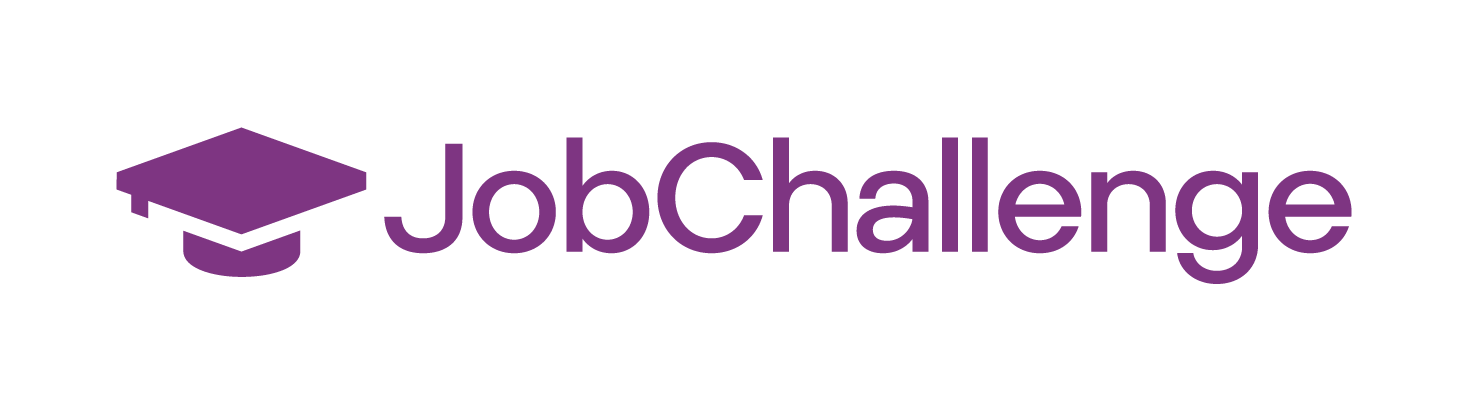 ZÁVAZNÁ OBJEDNÁVKA K ÚČASTIna Veletrhu pracovních příležitostí JobChallengeTERMÍN KONÁNÍ:	1. listopadu 2023MÍSTO:	Hotel Passage, Lidická 23, 602 00 Brno-středDATUM UZAVŘENÍ OBJEDNÁVKY:	PořadatelMASARYKOVA UNIVERZITA, Žerotínovo náměstí 9, Brno, 601 77, IČ: 00216224, DIČ: CZ00216224 
VYSOKÉ UČENÍ TECHNICKÉ V BRNĚ, Antonínská 548/1, Brno, 601 90, IČ: 00216305, DIČ: CZ00216305 
MENDELOVA UNIVERZITA V BRNĚ, Zemědělská 1/1665, Brno, 613 00, IČ: 62156489, DIČ: CZ62156489Kontaktní místoAdresa:	Kariérní centrum MU, Komenského náměstí 2, 60200, Brno Telefon:	XXXXXXXXXE-mail:	XXXXXXXXXweb:	www.jobch.czVystavovatel (Objednatel)Název společnosti:	Sídlo / místo podnikání dle OR/ŽR:	Kontaktní adresa:	Země:	IČ:	DIČ:	Bankovní spojení:Kontaktní osoba:	E-mail:	Telefon:	Obecné podmínky
Podpisem níže akceptujeme Vaše Obecné podmínky účasti na Veletrhu pracovních příležitostí JobChallenge. Jejich znění je zveřejněno na odkaz až bude zveřejněno.Zavazujeme se vyplněný a podepsaný originál Závazné objednávky k účasti doručit Kariérnímu centru Masarykovy univerzity listině či elektronicky. V případě listinné formy na adresu Komenského náměstí 2, 602 00 Brno a v případě elektronického podpisu na XXXXXXXXX, nejpozději do 14 dní od data uzavření objednávky 
(viz výše).Vystavovatel a pořadatel svým podpisem stvrzují, že v případě kolize obchodních podmínek vystavovatele a Obecných podmínek pořadatele se bude smluvní vztah mezi stranami řídit Obecnými podmínkami účasti na Veletrhu pracovních příležitostí JobChallenge pořadatele.Podpisem Závazné objednávky k účasti dáváme pořadateli souhlas s tím, aby využil výše uvedené kontaktní údaje pro potřeby Veletrhu pracovních příležitostí JobChallenge a v souladu s § 7 zákona č. 480/2004 Sb., o některých službách informační společnosti, souhlas se šířením obchodních sdělení pořadatele prostřednictvím elektronických prostředků.V _________ dne ______________________________________
Jméno a příjmení osoby oprávněné k podpisu za vystavovatele__________________PodpisV _________ dne _______________________________________Jméno a příjmení osoby oprávněné k podpisu za pořadatele__________________
PodpisObjednané službyPopis službyPočetJednotková cenaCenaCelkem bez DPHDPHCena celkem včetně DPH